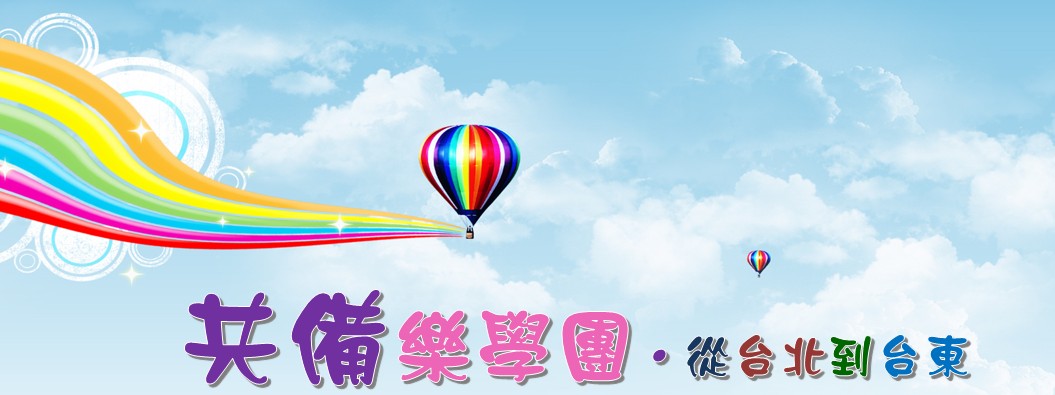 這不僅只是一場工作坊，更是一場別開生面的聚會尋找初♥ 從交朋友開始  讓台北共備樂學團的夥伴陪著您啟動社群運作 發揮社群效能
歡迎東部、南部的教師夥伴加入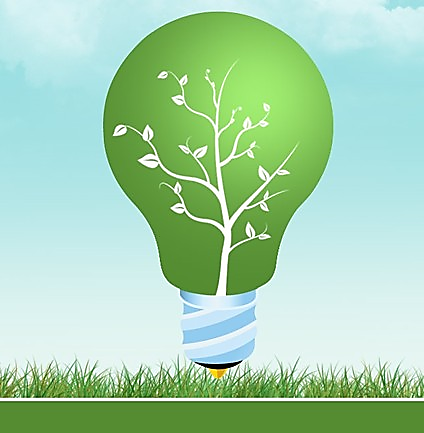 時間：08/06(四)～08/07(五)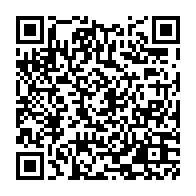 地點：臺東縣私立均一中小學報名：https://goo.gl/Btcyve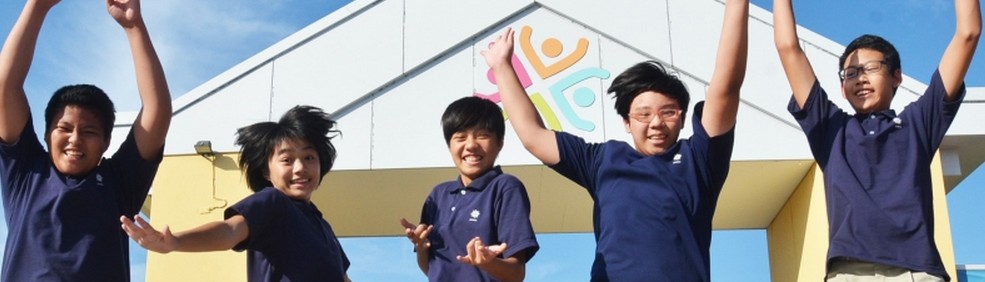 臺灣教育要走出未來 就要共好分享 
用合作取代競爭 一起為了學生 為了生活在這片土地上的每個人努力
讓師生的生命都能找到意義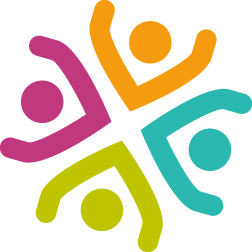 
共備樂學團成員國文科 成功高中鄭美瑜  育成高中鄭毓瓊  北一女中郭碧娟  景興國中蕭千金 英文科 成淵高中李宜樺  中正高中李壹明  萬芳高中鄧景文 數學科 成功高中許玉華  南港高中邱健銘 歷史科 南湖高中 陳正宜      地理科 景興國中 李鳳華   公民科(童軍科) 大理高中 劉恆昌化學/理化科 麗山高中藍偉瑩  師大附中蘇淑菁           物理科 中正高中曾淵達       生物科 麗山高中張素卿    地球科學科 成功高中謝莉芬第一天 08/06 (四)第一天 08/06 (四)第二天 08/07 (五)第二天 08/07 (五)時  間行  程時  間行  程08:40 ~ 09:00報    到09:00 ~ 12:00課程設計
(共備實作)09:00 ~ 09:40破冰活動12:00 ~ 13:00午   餐09:40 ~ 10:00教師與臺北夥伴對話
(分  科)13:00 ~ 13:30教學問題大哉問10:00 ~ 11:00教學的現在與未來13:30 ~ 14:30教學理念與實踐11:00 ~ 12:00社群的意義與運作14:30 ~ 15:30聆聽、表達與合作12:00 ~ 13:00午    餐15:30 ~ 16:30社群行動卡13:00 ~ 16:00提問設計理念與實作16:00 ~ 16:30社群時間